RUDIMENTAL SHARE OFFICIAL VIDEO FOR NEW SINGLE“COME OVER” FT. ANNE-MARIE & TION WAYNEWATCH HERE“Long-running British collective are back with longtime collaborator Anne-Marie and Tion Wayne with this garage-ish song that finds the group getting back to its roots — and although the title of this song is a little cruel under current circumstances, it’s a jam anyway.” – VARIETY’s 5 Best Songs of the Week –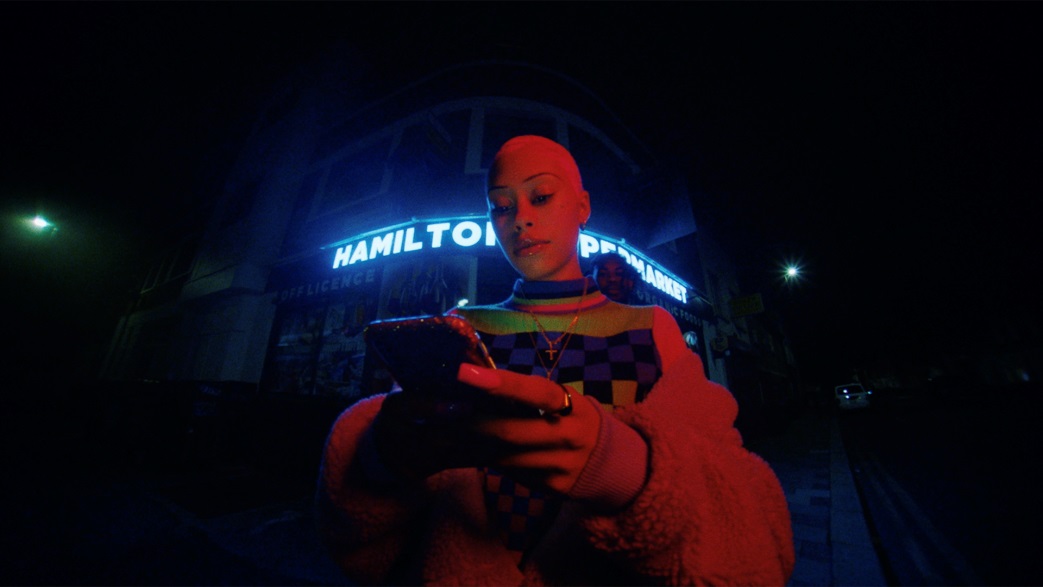 https://lnk.to/ComeOver/Rudimental have shared a fresh official video to new single ‘Come Over’ ft. Anne-Marie and Tion Wayne.Directed by Charlie Robbins and produced by Joseph Goldman, the video captures the track’s fluid, UK Garage energy - telling the story of a night out by blending footage of moon-lit London, late night bus journeys, and friends dancing on deserted dance floors. Watch it HERE.Teaming up with Anne-Marie (for the first time since 2018’s “Let Me Live” with Major Lazer) and breakout star Tion Wayne, “Come Over” – named Scott Mills’ Tune of the Week on BBC Radio 1 earlier this month – forms a natural extension of the music Rudimental have been putting out over the last 12 months. Zeroing back in on the sounds, scenes and London subcultures that helped shape the Rudimental sound – everything from drum & bass to rave to garage – collaborations with The Martinez Brothers, Preditah, and Faith Mussa have seen the band return to their roots in dance music. Elsewhere, the band also recently produced Nines’ “Airplane Mode” ft. NSG – a nod to how versatile their music-making credentials remain. “Come Over” itself fizzes with soulful, uplifting UK Garage energy and features a standout vocal from long-term Major Toms signee, Anne-Marie, fresh off the back of her anthemic comeback single “Birthday” and latest track, “To Be Young” ft. Doja Cat. Tion Wayne, fresh from scoring his first UK Top 10 single with “I Dunno” ft. Dutchavelli & Stormzy, also provides a special verse of his own, further cementing his reputation as one of the UK’s leading and most versatile new-gen rap voices. Rudimental’s record label, Major Toms, has also continued to go from strength-to-strength over the last 18 months, welcoming new signings to the camp in preciously talented singer-songwriter MORGAN and emphatic live performer, host, and vocalist Afronaut Zu – both long-term members of the wider Rudimental family who join Anne-Marie and Ella Henderson on the label’s roster.Looking ahead, “Come Over” marks a compelling first taste of Rudimental’s upcoming fourth studio album and first since ‘Toast To Our Differences,’ which boasted 2018’s biggest-selling UK single in “These Days” ft. Macklemore, Jess Glynne & Dan Caplen – a track that has since amassed over 1 billion streams worldwide. Stay tuned for more soon!‘Come Over’ is out now: https://lnk.to/ComeOver/CONNECT WITH RUDIMENTALrudimental.co.uk 
FB : rudimental
Twitter : rudimental
Instagram : rudimental
Soundcloud : rudimental